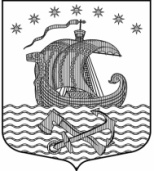 Администрациямуниципального образованияСвирицкое сельское поселениеВолховского муниципального районаЛенинградской областиПОСТАНОВЛЕНИЕот «09» декабря 2021 года                                                                           №136а «О внесении изменений в муниципальную программу  «Устойчивое развитие территории п. Свирица - административного центра муниципального образования Свирицкое сельское поселения» на 2020-2022г.»В соответствии со статьей 33 Федерального закона Российской Федерации от 06 октября 2003 года № 131-ФЗ «Об общих принципах организации местного самоуправления в Российской Федерации», областным законом от 15 января 2018 года № 3-оз «О содействии участию населения в осуществлении местного самоуправления в иных формах на территориях  административных центров и городских поселков муниципальных образований Ленинградской области» (редакция от 16.06.2018г.),    решением совета депутатов Свирицкого сельского поселения от 13 февраля 2018 года №3 «Об организации участия населения в осуществлении местного самоуправления в иных формах на территории административного центра», Порядком предоставления, рассмотрения и оценки инициативных предложений жителей территории административного центра для включения в муниципальную программу «Устойчивое развитие территорий п.Свирица – административного центра, муниципального образования Свирицкое сельское поселение Волховского муниципального района Ленинградской области»  утвержденным постановлением администрации МО Свирицкое сельское поселение № 27 от 14.02.2018 года, администрация постановляет:1. Внести в муниципальную программу «Устойчивое развитие территории п.Свирица – административного центра муниципального образования Свирицкое сельское поселение Волховского муниципального района Ленинградской области» на 2020-2022г.», утвержденную постановлением администрации от 11.11.2019г. №122, (с изменениями утвержденными постановлением №113 от 21.0.2020г. следующие изменения:         1.1. В Паспорте муниципальной программы строку 1.13  раздела 6.»Цели, задачи и целевые показатели муниципальной программы» читать в следующей редакции: 1.2 В Паспорте муниципальной программы строку «Основные целевые показатели (индикаторы) от реализации Программы» читать в следующей редакции:1.3 В Паспорте муниципальной программы строку «Ожидаемые результаты реализации Программы» читать в следующей редакции:1.4 В Паспорте муниципальной программы в статье 6. Ожидаемые результаты реализации программы абзац: «-Улучшение благоустройства мест (контейнерных площадок) для накопления твердых коммунальных отходов и приобретение дополнительных контейнеров по ул.Новая Свирица, ул.Кондратьево в п.Свирица» изложить в следующей редакции «Улучшение благоустройства мест (контейнерных площадок) для накопления твердых коммунальных отходов и приобретение дополнительных контейнеров по ул.Новая Свирица, ул.Кондратьево, ул. Старая Свирица, ул. Заводский остров  в п.Свирица»1.5 В плане мероприятий муниципальной   программы «Устойчивое развитие территории п. Свирица - административного центра муниципального образования Свирицкое сельское поселения Волховского муниципального района Ленинградской области» на 2020-2022г. строку 3. Изложить в следующей редакции:2. Постановление  подлежит официальному опубликованию в газете «Волховские огни» и размещению на официальном сайте администрации МО Свирицкое сельское поселение в сети «Интернет».3. Постановление вступает в силу на следующий день с момента его официального опубликования.4.Контроль за исполнением настоящего постановления  оставляю за собой.                Глава администрации                                                         В.А. Атаманова                                  Исп. Дураничева С.В.тел./факс: 8(81363)44-2251.1.3Обустройство и оборудование мест (контейнерных площадок) для накопления твердых коммунальных отходов и приобретение дополнительных контейнеров, ул.Новая Свирица, ул.Кондратьево, ул. Старая Свирица, ул. Заводский остров  пос.Свирица---Основные целевые показатели (индикаторы) от реализации Программы 1. Повышение  уровня социально-инженерного обустройства в административном центре  для комфортного проживания населения .2.Благоустройства и укрепление береговой полосы в центральной части п. Свирица ул. Новая Свирица.3. Обустройство и оборудование мест (контейнерных площадок) для накопления твердых коммунальных отходов и приобретение дополнительных контейнеров, ул.Новая Свирица, ул.Кондратьево, ул. Старая Свирица, ул. Заводский остров  пос.Свирица.4.Приобретение малых архитектурных форм на ул.Новая Свирица в пос.Свирица.Ожидаемые результаты реализации Программы 1. Улучшение благоустройства  территории п. Свирица, повышение уровня комфортности  проживания и уровня обеспеченности объектами социальной инфраструктурыВыполнение работ  по замене светильников которые вышли из строя и установленные новые светильнику на неосвещенных участках улиц, дорог2. Улучшение благоустройства и комфортное проживания жителей территории  административного центра:- выполнение работ благоустройству и укрепление береговой полосы в центральной части п. Свирица ул. Новая Свирица.3. Улучшение благоустройства мест (контейнерных площадок) для накопления твердых коммунальных отходов и приобретение дополнительных контейнеров по ул.Новая Свирица, ул.Кондратьево, ул. Старая Свирица, ул. Заводский остров  в п.Свирица.4.Установление малых архитектурных форм на ул.Новая Свирица в пос.Свирица.№ п/пМероприятияСрок финансирования мероприятияПланируемые объемы финансирования на решение данной задачи (руб.)Планируемые объемы финансирования на решение данной задачи (руб.)Планируемые объемы финансирования на решение данной задачи (руб.)Планируемые объемы финансирования на решение данной задачи (руб.)Ответственные исполнители№ п/пМероприятияСрок финансирования мероприятиявсегов том числев том числев том числеОтветственные исполнители№ п/пМероприятияСрок финансирования мероприятиявсегоФедеральный бюджетОбластной бюджетМестные бюджетыОтветственные исполнители123456783.Обустройство и оборудование мест (контейнерных площадок) для накопления твердых коммунальных отходов и приобретение дополнительных контейнеров, ул.Новая Свирица, ул.Кондратьево, ул. Старая Свирица, ул. Заводский остров  пос.Свирица2021890225,00-792300,0697924,94Администрация   Свирицкого сельского поселения